OSKORIB VIKTOR VASYLEVICHExperience:Position applied for: Able SeamanDate of birth: 04.03.1970 (age: 47)Citizenship: UkraineResidence permit in Ukraine: YesCountry of residence: UkraineCity of residence: OdessaContact Tel. No: +38 (067) 488-37-09E-Mail: vitereli@gmail.comSkype: oskorib.viktor1U.S. visa: Yes. Expiration date 24.05.2027E.U. visa: NoUkrainian biometric international passport: Not specifiedDate available from: 31.10.2017English knowledge: ModerateMinimum salary: 2500 $ per monthPositionFrom / ToVessel nameVessel typeDWTMEBHPFlagShipownerCrewingAble Seaman01.05.2014-09.07.2014NSO FortuneOSV - Offshore Supply Vessel3366Bergen-GibraltarCOGSRC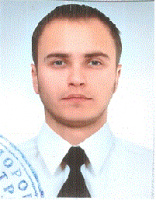 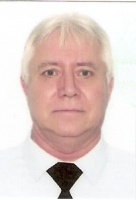 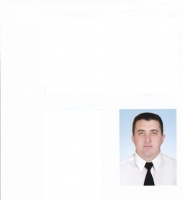 